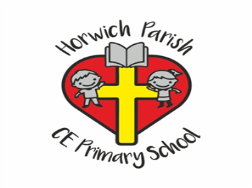 Horwich Parish CE Primary SchoolSMSC  in Modern Foreign Languages Examples of Spiritual, Moral, Social and Cultural Education in Modern Foreign Languages may include: Looking at cultural festivals for example Christmas and seeing how these are celebrated in different countries. Aiming to breakdown stereotypes and looking at the similarities as well as the differences between countries and cultures. Allowing pupils to develop an appreciation of theatre, music, art and literature by listening to French music and watching French films. Encouraging pupil involvement in debates and discussions on healthy lifestyles. Spiritual Development in MFL Pupils are taught to accept and embrace other languages and cultures through the teaching of MFL. Pupils are encouraged to be empathetic to the cultures and beliefs of others and stereotypes challenged where necessary. Moral Development in MFL Stereotypes and intolerance are challenged through the teaching of language and culture. Social Development in MFL Pupils are encouraged to work independently in lessons and proactively use the target language in classwork, whether through pair work, co-operative learning techniques or group work. Pupils are often differentiated in groups to encourage social interaction with others in the class with whom they may not usually interact. Pupils are encouraged to experiment with language and learn from mistakes without seeing them as a barrier to learning and embrace others that try but fail. They are encouraged to use each other as a learning tool and develop social strategies for dealing with confrontational situations. Cultural Development in MFL This is promoted through cross curricular activities covering historical, religious and geographical issues. Pupils are encouraged to embrace ‘difference’ at all stages of their linguistic development and accept ideas which may be ‘alien’ to them, as culturally significant. 